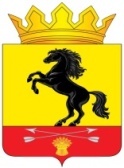                 АДМИНИСТРАЦИЯМУНИЦИПАЛЬНОГО ОБРАЗОВАНИЯ       НОВОСЕРГИЕВСКИЙ РАЙОН         ОРЕНБУРГСКОЙ ОБЛАСТИ                 ПОСТАНОВЛЕНИЕ___19.10.2022______ №  _____810-п___________                  п. НовосергиевкаО внесении изменений в постановление администрации Новосергиевского района Оренбургской области от 23.10.2018 № 886-пВ соответствии с постановлением от 30.08.2021  №626-п "Об утверждении Порядка разработки, реализации и оценки эффективности муниципальных программ  Новосергиевского района Оренбургской области", Приказом №63 от «29» декабря 2018года "Об утверждения порядка составления и ведения сводной бюджетной росписи бюджета Новосергиевского района", постановлением от 31.12.2019 №1296-п «О порядке составления бюджета муниципального образования Новосергиевского района на очередной финансовый год и плановый период», решением Совета  депутатов от 26.07.2022 № 15/1 р.С. «Об уточнении и внесении изменений в решение Совета депутатов от 22.12.2021  № 12/1 р.С. «О бюджете муниципального образования «Новосергиевский район Оренбургской области» на 2022 год и плановый период 2023 и 2024 годов»:1. Внести в постановление администрации Новосергиевского района Оренбургской области от 23.10.2018 № 886-п «Об утверждении  муниципальной программы «Патриотическое воспитание граждан Новосергиевского района»» (далее – Программа) следующие изменения:1.1. В паспорте муниципальной программы «Патриотическое воспитание граждан Новосергиевского района»:      - в разделе «Срок и этапы реализации программы»: «2019 - 2024 годы» заменить на «2019 - 2025 годы»- в разделе «Объемы бюджетных ассигнований Программы»:цифры«2201,3»  заменить цифрами «4590,1»в том числе по годам реализации:2022 год - цифры «0,0» заменить цифрами «991,2»2023 год - цифры «0,0» заменить цифрами «601,7»2024 год - цифры «407,5» заменить цифрами «601,7»2025 год – добавить  цифрами «601,7»- в разделе «Ожидаемые результаты Программы»:«к 2024 году» заменить на «к 2025 году»2.1 Приложение №1 муниципальной программы изложить в новой редакции,  согласно приложению №1 к настоящему постановлению2.2 Приложение №2 муниципальной программы изложить в новой редакции,  согласно приложению №2 к настоящему постановлению2.3 Приложение №3 муниципальной программы изложить в новой редакции,  согласно приложению №3 к настоящему постановлению2.4 Приложение №4 муниципальной программы изложить в новой редакции,  согласно приложению №4 к настоящему постановлению3. Обязать главного специалиста по делам молодежи администрации Новосергиевского района Оренбургской области Газизову А.В. разместитьинформацию о внесенных изменениях в указанную программу в ГАС «Управление» в течение 10 дней с момента издания постановления.4. Контроль за исполнением настоящего постановления возложить на заместителя главы администрации района по социальным вопросам Плужнову Л.А., заместителя главы администрации района – начальника финансового отдела Попову Л.И..5. Постановление вступает в силу со дня его подписания и подлежит опубликованию на сайте Новосергиевского района.Глава администрации района                                                               А.Д. ЛыковРазослано: Плужновой Л.А., Поповой Л.И., Кривошеевой И.И.,                  Газизовой А.В., Борисовой С.В., орготделу, прокурору.Показатели    реализации ПрограммыПеречень     основных мероприятий Программы2Ресурсное обеспечение  реализации ПрограммыПЛАНреализации мероприятий на 2022 годПриложение №1к постановлению администрации  Новосергиевского района  от 19.10.2022     № 810-п                   Наименование показателяЕдиница измерения2019 год2020 год2021 год2022 год2023 год2024 год2025 год123456Количество граждан, участвующих в мероприятиях патриотической направленностичеловек2300250026002700280030003100Доля обучающихся в ОУ района всех типов, принимающих участие в конкурсных мероприятиях, направленных на повышение уровня знаний истории и культуры России, Оренбургской области, своего района  в общей численности обучающихся в образовательных организациях Новосергиевского районапроцентов11121315161718Доля жителей района, выполнивших нормативы ВФСК ГТО, в общей численности населения Новосергиевского района, принявшего участие в сдаче нормативов ВФСК ГТО;Процентов0,911,11,31,41,51,6из них учащихсяПроцентов2,62,72,72,82,82,92,9Доля  граждан Новосергиевского района, вовлеченных в добровольческую деятельность, в общей численности населения районаПроцентов14%14,4%14,6%14,8%15,0%15,2%15,3%Количество материалов (постоянно действующих рубрик в районных СМИ о патриотическом воспитании граждан в Новосергиевском районепубликаций40404550505050Численность участников (ветеранов и приравненных к ним граждан) мероприятий, посвященных военной истории страны (День героев Отечества, годовщины Победы в Великой Отечественной войне и начала Великой Отечественной войны, годовщина вывода ограниченного контингента советских войск из Афганистана)человек118511181067949900800800Общая численность граждан Российской Федерации, вовлеченных центрами (сообществами, объединениями) поддержки добровольчества (волонтерства) на базе образовательных организаций, некоммерческих организаций, государственных и муниципальных учреждений, в добровольческую (волонтерскую) деятельностьчеловек13731812226527632763Приложение №2к постановлению администрации  Новосергиевского района  от   19.10.2022                 №    810-п                
п/пНомер и наименование основного мероприятияОтветственный исполнитель,     участникиСрокСрокОжидаемый конечный результат (краткое описание)Последствия нереализации ведомственной целевой программы, основного мероприятияСвязь с показателями (индикаторами) Программы (подпрограммы)*)
п/пНомер и наименование основного мероприятияОтветственный исполнитель,     участникиначала реализацииокончания реализацииОжидаемый конечный результат (краткое описание)Последствия нереализации ведомственной целевой программы, основного мероприятияСвязь с показателями (индикаторами) Программы (подпрограммы)*)123456781.Основное мероприятие 1"Военно-патриотическое воспитание гражданАдминистрация  Новосергиевского района Оренбургской области, МКУ «Отдел образования администрации Новосергиевского района»,МКУ «Отдел культуры администрации Новосергиевского района»,  МКУ «КФКиС», 2019 год2025 годформирование у граждан высокого патриотического сознания, идей служения Отечеству, сохранение и приумножение славных воинских традиций на примерах знаменательных героических и исторических дат отечественной историисокращение количества ориентированных на работу в военно-патриотических объединениях молодых людей,снижение авторитета Российской Армииколичество граждан, участвующих в мероприятиях патриотической направленности, количество мероприятий, проведенных при взаимодействии с ведомствами ( МВД, МЧС и др.)1.Основное мероприятие 1"Военно-патриотическое воспитание гражданАдминистрация  Новосергиевского района Оренбургской области, МКУ «Отдел образования администрации Новосергиевского района»,МКУ «Отдел культуры администрации Новосергиевского района»,  МКУ «КФКиС», 2019 год2025 годувеличение доли жителей  района, выполнивших нормативы ВФСК ГТО, в общей численности населения Новосергиевского района, принявшего участие в сдаче нормативовснижение мотивации граждан к систематическим занятиям физической культурой и спортом, ведению здорового образа жизни;недостижение запланированных показателейдоля жителей Новосергиевского района, выполнивших нормативы ВФСК ГТО, в общей численности населения Новосергиевского района, принявшего участие в сдаче нормативов, из них учащихся;доля учащихся, привлечение общественного внимания к ветеранам войн и членам их семей;создание условий для активного участия граждан разного возраста в жизни обществаухудшение социального климата в обществечисленность участников (ветеранов и приравненных к ним граждан) мероприятий, посвященных военной истории страны (памятным датам)2.Основное мероприятие 2"Развитие волонтерского движения как важного элемента системы патриотического воспитания граждан"АдминистрациярайонаАдминистрациярайона2019 год2025 годформирование  у населения активной гражданской позиции, чувства сопричастности к процессам, происходящим в стране, истории и культуре России путем вовлечения в добровольческую практикунарушение системы взаимодействия гражданского сообщества и института власти по вопросу гражданско-патриотического воспитанияколичество граждан, вовлеченных в добровольческую деятельность3.Основное мероприятие 3"Информационное обеспечение патриотического воспитания граждан"СМИАдминистрация районаСМИАдминистрация района2019 год2025 годразвитие системы патриотического воспитания граждан посредством использования СМИ на муниципальном уровне;освещение событий и явлений патриотической направленностиснижение эффективности системы патриотического воспитанияколичество материалов (постоянно действующих рубрик в районных СМИ,) о патриотическом воспитании граждан в Оренбургской области4Основное мероприятие 3«Реализация мероприятий регионального проекта «Социальная активность»"Администрация района, муниципальный опорный центр поддержки добровольчества МКУ «Отдел образования», МКУ «Отдел культуры»,   ДДТ, ОО, ДиМОО, Администрация района, муниципальный опорный центр поддержки добровольчества МКУ «Отдел образования», МКУ «Отдел культуры»,   ДДТ, ОО, ДиМОО, 20212025Организация деятельности муниципального опорного центра поддержки добровольчества с целью формирования эффективной системы добровольческой деятельности в районеСнижение эффективности системы добровольческой деятельности в районеОбщая численность граждан Российской Федерации, вовлеченных центрами (сообществами, объеди-нениями) поддержки добровольчества (волонтер-ства) на базе образователь-ных организаций, некоммер-ческих организаций, государственных и муниципальных учреждений, в добровольческую (волонтерскую) деятельностьПриложение №3к постановлению администрации  Новосергиевского района  от   19.10.2022          №  810-п                  (тыс. рублей)(тыс. рублей)(тыс. рублей)(тыс. рублей)(тыс. рублей)(тыс. рублей)(тыс. рублей)(тыс. рублей)(тыс. рублей)N
п/пСтатусНаименование Программы, основного мероприятияГлавный распорядитель бюджетных средств (ГРБС) (ответств.исполнитель, соисполнитель)Код бюджетной классификацииКод бюджетной классификацииКод бюджетной классификацииОбъемы бюджетных ассигнованийОбъемы бюджетных ассигнованийОбъемы бюджетных ассигнованийОбъемы бюджетных ассигнованийОбъемы бюджетных ассигнованийОбъемы бюджетных ассигнованийОбъемы бюджетных ассигнованийОбъемы бюджетных ассигнованийОбъемы бюджетных ассигнованийОбъемы бюджетных ассигнованийN
п/пСтатусНаименование Программы, основного мероприятияГлавный распорядитель бюджетных средств (ГРБС) (ответств.исполнитель, соисполнитель)ГРБСРзПрЦСР2019 год2020 год2020 год2021 год2021 год2022 год2022 год2023 год2024 год2025год1234567899101011111.Муниципальная программа"Патриотическое воспитание граждан Новосергиевского района" всего, в т.ч:xx0700000000779,8349,1349,1664,9664,9991,2991,2601,7601,7601,71.Муниципальная программа"Патриотическое воспитание граждан Новосергиевского района" Местный бюджетхх0700000000779,8349,1349,1664,9664,9991,2991,2601,7601,7601,71.Муниципальная программа"Патриотическое воспитание граждан Новосергиевского района" Администрация района014x0700000000298,9279,3279,3400,9400,9527,5527,5138,0138,0138,01.Муниципальная программа"Патриотическое воспитание граждан Новосергиевского района" Местный бюджет014х0700000000298,9279,3279,3400,9400,9527,5527,5138,0138,0138,01.Муниципальная программа"Патриотическое воспитание граждан Новосергиевского района" МКУ «Отдел образования администрации Новосергиевского  района»007xx307,069,869,8264,0264,0463,7463,7463,7463,7463,71.Муниципальная программа"Патриотическое воспитание граждан Новосергиевского района" Местный бюджет007х0700000000307,069,869,8264,0264,0463,7463,7463,7463,7463,71.Муниципальная программа"Патриотическое воспитание граждан Новосергиевского района" Финансовый отделадминистрации  МО «Новосергиевский район»012173,92.Основное мероприятие 1"Военно-патриотическое воспитание граждан "всего, в т.ч:xxx763,5319,1319,1584,9584,9903,2903,2513,7513,7513,72.Основное мероприятие 1"Военно-патриотическое воспитание граждан "Администрациярайона01401130700100000291,6249,3249,3360,9360,9439,5439,550,050,050,02.Основное мероприятие 1"Военно-патриотическое воспитание граждан "МКУ «Отдел образования администрации Новосергиевского  района»0070707070010000029869,869,8224,0224,0463,7463,7463,7463,7463,72.Основное мероприятие 1"Военно-патриотическое воспитание граждан "Финансовый отдел    администрации  МО «Новосергиевский район»173,93.Основное мероприятие 2"Развитие волонтерского движения как важного элемента системы патриотического воспитания граждан"всего, в том числе:xx070020000014,330,030,080,080,088,088,088,088,088,03.Основное мероприятие 2"Развитие волонтерского движения как важного элемента системы патриотического воспитания граждан"МКУ «Отдел образования администрации Новосергиевского  района»007070707002000007,00040,040,03.Основное мероприятие 2"Развитие волонтерского движения как важного элемента системы патриотического воспитания граждан"Администрация района014011307002000007,330,030,040,040,088,088,088,088,088,04.Основное мероприятие 3"Информационное обеспечение патриотического воспитания граждан"всего, в том числе:xx07003000002,0000,00,00,00,00,00,00,04.Основное мероприятие 3"Информационное обеспечение патриотического воспитания граждан"МКУ «Отдел образования администрации Новосергиевского района»007070907003000002,0000,00,00,00,00,00,00,0Приложение №4к постановлению администрации  Новосергиевского района  от    19.10.2022           №  810-п                  Наименование программы, основного мероприятия, мероприятий, реализуемых в рамках основного мероприятияФамилия, имя, отчество, наименование должности лица, ответственного за реализацию основного мероприятия (достижение значения показателя (индикатора), наступление контрольного события) муниципальной программыСрокСрокОжидаемый непосредственный результат (краткое описание)КБКОбъемфинансирования в планируемом году (тыс. руб)Наименование программы, основного мероприятия, мероприятий, реализуемых в рамках основного мероприятияФамилия, имя, отчество, наименование должности лица, ответственного за реализацию основного мероприятия (достижение значения показателя (индикатора), наступление контрольного события) муниципальной программыначалареализацииокончанияреализацииОжидаемый непосредственный результат (краткое описание)КБКОбъемфинансирования в планируемом году (тыс. руб)Всего по муниципальной программе "Патриотическое воспитание граждан Новосергиевского района"Администрация  Новосергиевского района Оренбургской области (глава района А.Д.Лыков)01.01.202231.12.2022X0700000000991,2Основное мероприятие 1."Военно-патриотическое воспитание граждан "Администрация района(Плужнова Л.А., зам.главы по соц.вопросам, Газизова А.В., специалист по делам молодежи), Финансовый отдел администрации района,МКУ «Отдел образования администрации района (Стародубцева Н.В., начальник), МКУ «Отдел культуры» (Попов В.В., начальник),,  ДДТ (Девятаев А.И., директор), МКУ «КФКиС» (Тюрин А.Е.), ОО ДиМОО (руководители)01.01.202231.12.20220700100000903,2Мероприятие 1.1.Проведение мероприятий, посвященных памятным датамАдминистрация района(Плужнова Л.А., зам.главы по соц.вопросам, Газизова А.В., специалист по делам молодежи), Финансовый отдел администрации района,МКУ «Отдел образования администрации района (Стародубцева Н.В., начальник), МКУ «Отдел культуры» (Попов В.В., начальник),,  ДДТ (Девятаев А.И., директор), МКУ «КФКиС» (Тюрин А.Е.), ОО ДиМОО (руководители)формирование у граждан высокого патриотического сознания, идей служения Отечеству, сохранение и приумножение славных воинских традиций на примерах знаменательных героических и исторических дат отечественной истории0700192010535,1Мероприятие 1.2.Военно-спортивные и гражданско-патриотические мероприятия, как инструмент патриотического воспитанияАдминистрация района(Плужнова Л.А., зам.главы по соц.вопросам, Газизова А.В., специалист по делам молодежи), Финансовый отдел администрации района,МКУ «Отдел образования администрации района (Стародубцева Н.В., начальник), МКУ «Отдел культуры» (Попов В.В., начальник),,  ДДТ (Девятаев А.И., директор), МКУ «КФКиС» (Тюрин А.Е.), ОО ДиМОО (руководители)формирование у граждан высокого патриотического сознания, идей служения Отечеству, сохранение и приумножение славных воинских традиций на примерах знаменательных героических и исторических дат отечественной истории0700192030368,1Основное мероприятие 2Развитие волонтерского движения как важного элемента системы патриотического воспитания граждан"Администрация района (Плужнова Л.А., зам.главы по соц.вопросам, Газизова А.В., специалист по делам молодежи), МКУ «Отдел образования», (Стародубцева Н.В., начальник), МКУ «Отдел культуры», (Попов В.В., начальник),   ДДТ, (Девятаев А.И., директор) ОО, ДиМОО (руководители).01.01.202231.12.2022формирование  у населения активной гражданской позиции, чувства сопричастности к процессам, происходящим в стране, истории и культуре России путем вовлечения в добровольческую практику070020000088,0Мероприятие 2.1Мероприятия, направленные на развитие  волонтерского движенияАдминистрация района (Плужнова Л.А., зам.главы по соц.вопросам, Газизова А.В., специалист по делам молодежи), МКУ «Отдел образования», (Стародубцева Н.В., начальник), МКУ «Отдел культуры», (Попов В.В., начальник),   ДДТ, (Девятаев А.И., директор) ОО, ДиМОО (руководители).формирование  у населения активной гражданской позиции, чувства сопричастности к процессам, происходящим в стране, истории и культуре России путем вовлечения в добровольческую практику070029204040,0Мероприятие 2.2Формирование активной гражданской позиции, сохранение  исторической памяти страны путем вовлечения в волонтерскую деятельностьАдминистрация района (Плужнова Л.А., зам.главы по соц.вопросам, Газизова А.В., специалист по делам молодежи), МКУ «Отдел образования», (Стародубцева Н.В., начальник), МКУ «Отдел культуры», (Попов В.В., начальник),   ДДТ, (Девятаев А.И., директор) ОО, ДиМОО (руководители).формирование  у населения активной гражданской позиции, чувства сопричастности к процессам, происходящим в стране, истории и культуре России путем вовлечения в добровольческую практику070029204048,0Основное мероприятие 3Информационное обеспечение патриотического воспитания граждан"Администрация района (Плужнова Л.А., зам.главы по соц.вопросам, Газизова А.В., специалист по делам молодежи),МКУ «Отдел образования» (Стародубцева Н.В., начальник),  ДДТ (Девятаев А.И., директор), СМИразвитие системы патриотического воспитания граждан посредством использования СМИ на муниципальном уровне;освещение событий и явлений патриотической направленности07003000000Мероприятие 3.1Публикации в СМИ, создание информационных и методических материаловАдминистрация района (Плужнова Л.А., зам.главы по соц.вопросам, Газизова А.В., специалист по делам молодежи),МКУ «Отдел образования» (Стародубцева Н.В., начальник),  ДДТ (Девятаев А.И., директор), СМИразвитие системы патриотического воспитания граждан посредством использования СМИ на муниципальном уровне;освещение событий и явлений патриотической направленности07003920600Основное мероприятие 4Реализация мероприятий регионального проекта «Социальная активность»"Администрация района (Плужнова Л.А., зам.главы по соц.вопросам, Газизова А.В., специалист по делам молодежи,муниципальный опорный центр поддержки добровольчества (Луконина Л.В., руководитель центра), МКУ «Отдел образования», Стародубцева Н.В., начальник РОО), МКУ «Отдел культуры», Попов В.В.,начальник ОК ,   ДДТ, Девятаев А.И., директор ДДТ, ОО, ДиМОО)Расширение участия граждан в решении задач развития территорий, повышение качества жизни всех групп населения, модернизация социальной сферы0Мероприятие 4.1Организация деятельности муниципального опорного центра поддержки добровольчества с целью формирования эффективной системы добровольческой деятельности в районеАдминистрация района (Плужнова Л.А., зам.главы по соц.вопросам, Газизова А.В., специалист по делам молодежи,муниципальный опорный центр поддержки добровольчества (Луконина Л.В., руководитель центра), МКУ «Отдел образования», Стародубцева Н.В., начальник РОО), МКУ «Отдел культуры», Попов В.В.,начальник ОК ,   ДДТ, Девятаев А.И., директор ДДТ, ОО, ДиМОО)Расширение участия граждан в решении задач развития территорий, повышение качества жизни всех групп населения, модернизация социальной сферыИтогоИтогоИтогоИтогоИтого